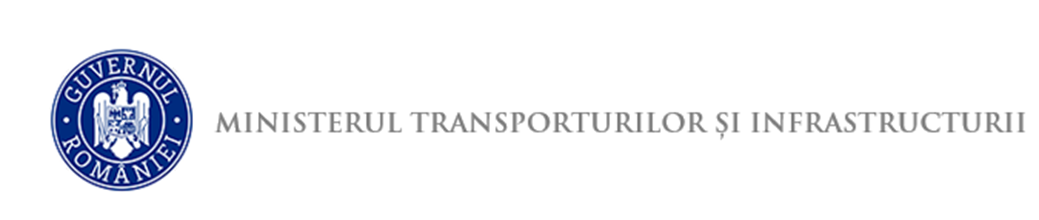 O R D I N  nr. ……..din ……………privind modificarea şi completarea Ordinului ministrului transporturilor  nr. 1.472/2018 pentru aprobarea cerinţelor tehnice pentru navele de navigaţie interioarăMinistrul transporturilor și infrastructurii,Având în vedere Referatul Direcției transport naval nr. 4042/159 din 11.02.2021 privind modificarea şi completarea Ordinului ministrului transporturilor nr. 1.472/2018 pentru aprobarea cerinţelor tehnice pentru navele de navigaţie interioară, Ţinând seama de prevederile art. 2 din Legea nr. 157/2005 pentru ratificarea Tratatului dintre Regatul Belgiei, Republica Cehă, Regatul Danemarcei, Republica Federală Germania, Republica Estonia, Republica Elenă, Regatul Spaniei, Republica Franceză, Irlanda, Republica Italiană, Republica Cipru, Republica Letonia, Republica Lituania, Marele Ducat al Luxemburgului, Republica Ungară, Republica Malta, Regatul Ţărilor de Jos, Republica Austria, Republica Polonă, Republica Portugheză, Republica Slovenia, Republica Slovacă, Republica Finlanda, Regatul Suediei, Regatul Unit al Marii Britanii şi Irlandei de Nord (state membre ale Uniunii Europene) şi Republica Bulgaria şi România privind aderarea Republicii Bulgaria şi a României la Uniunea Europeană, semnat de România la Luxemburg la 25 aprilie 2005,În temeiul prevederilor art. 4 alin. (1) din Ordonanța Guvernului nr. 42/1997 privind transportul maritim și pe căile navigabile interioare, republicată, cu modificările şi completările ulterioare, precum și ale art. 57 alin. (1) și (3) din Ordonanța de Urgență a Guvernului nr. 57/2019 privind Codul administrativ, cu modificările și completările ulterioare,Emite următorul ORDIN:Art. I. - Ordinul ministrului transporturilor nr. 1.472/2018 pentru aprobarea cerinţelor tehnice pentru navele de navigaţie interioară, publicat în Monitorul Oficial al României Partea I, nr. 844 şi 844 bis din 4 octombrie 2018, se modifică şi se completează după cum urmează:1.	Articolul 28 se modifică şi va avea următorul cuprins:„(1) Documentele care intră în domeniul de aplicare al prezentului ordin şi care au fost emise de Autoritatea Navală Română în temeiul Ordinului ministrului transporturilor nr. 1.447/2008 privind aprobarea cerinţelor tehnice pentru navele de navigaţie interioară, cu modificările şi completările ulterioare, denumit în continuare Ordinul ministrului transporturilor nr. 1.447/2008, înainte de 6 octombrie 2018, rămân valabile până la expirarea lor.(2) Autoritatea Navală Română recunoaşte ca valabile până la expirarea lor documentele emise de alte autorităţi competente în temeiul Directivei 2006/87/CE înainte de 6 octombrie 2018.”2.	Menţiunea privind transpunerea normelor Uniunii Europene se modifică şi va avea următorul cuprins:„Prezentul ordin transpune Directiva (UE) 2016/1629 a Parlamentului European şi a Consiliului din 14 septembrie 2016 de stabilire a cerinţelor tehnice pentru navele de navigaţie interioară, de modificare a Directivei 2009/100/CE şi de abrogare a Directivei 2006/87/CE, publicată în Jurnalul Oficial al Uniunii Europene, seria L, nr. 252/118 din 16.9.2016, aşa cum a fost modificată prin Directiva delegată (UE) 2018/970 a Comisiei din 18 aprilie 2018 de modificare a anexelor II, III şi V la Directiva (UE) 2016/1629 a Parlamentului European şi a Consiliului de stabilire a cerinţelor tehnice pentru navele de navigaţie interioară, publicată în Jurnalul Oficial al Uniunii Europene, seria L, nr. 174/15 din 10.7.2018, pentru a asigura preluarea în legislația națională a modificărilor introduse prin Rectificarea la Directiva (UE) 2016/1629 a Parlamentului European și a Consiliului din 14 septembrie 2016 de stabilire a cerințelor tehnice pentru navele de navigație interioară, de modificare a Directivei 2009/100/CE și de abrogare a Directivei 2006/87/CE, publicată în Jurnalul Oficial al Uniunii Europene, seria L, nr. 181/123 din 5.7.2019 și prin Regulamentul delegat(UE) 2019/1668 al Comisiei din 26 iunie 2019 de modificare a Directivei (UE) 2016/1629 a Parlamentului European și a Consiliului de stabilire a cerințelor tehnice pentru navele de navigație interioară, publicat în Jurnalul Oficial al Uniunii Europene, seria L, nr. 256/1 din 7.10.2019”.3.	Anexa nr. 2 „Cerințe tehnice minime aplicabile construcțiilor navale care navighează pe căile navigabile interioare din zonele 1, 2, 3 și 4” se modifică şi se completează conform anexei care face parte integrantă din prezentul ordin.Art. II. - Prezentul ordin se publică în Monitorul Oficial al României, Partea I. MINISTRU Cătălin DRULĂPROPUNEM SEMNAREASECRETAR DE STATIonel SCRIOȘTEANUSECRETAR DE STATIonel SCRIOȘTEANUSECRETAR DE STATIonel SCRIOȘTEANUSECRETAR DE STATIonel SCRIOȘTEANUSECRETAR DE STATIonel SCRIOȘTEANUSECRETAR GENERALRAMONA MOLDOVANSECRETAR GENERALRAMONA MOLDOVANSECRETAR GENERALRAMONA MOLDOVANSECRETAR GENERALRAMONA MOLDOVANSECRETAR GENERALRAMONA MOLDOVANNUME PRENUMEFUNCȚIA PUBLICĂSEMNĂTURADATANR. ÎNREGISTRAREDirecția AvizareDirecția AvizareDirecția AvizareDirecția AvizareDirecția AvizareDaniela DEUȘANDirectorDirecția Afaceri europene și Relații InternaționaleDirecția Afaceri europene și Relații InternaționaleDirecția Afaceri europene și Relații InternaționaleDirecția Afaceri europene și Relații InternaționaleDirecția Afaceri europene și Relații InternaționaleGabriela SÎRBUDirectorDirecția Transport NavalDirecția Transport NavalDirecția Transport NavalDirecția Transport NavalDirecția Transport NavalGabriela MURGEANUDirector